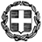 Υ Π Ο Δ Ε Ι Γ Μ Α Ο/Η Δ/ντής-Δ/ντρια_____________________________________________ΑΔΑΜΟΠΟΥΛΟΣ ΑΡΙΣΤΕΙΔΗΣ _________________________Σας υπενθυμίζουμε ότι: α) η προσφορά κατατίθεται κλειστή σε έντυπη μορφή(όχι με email ή fax) στο σχολείο και β) με κάθε προσφορά κατατίθεται από το ταξιδιωτικό γραφείο απαραιτήτως και Υπεύθυνη Δήλωση ότι διαθέτει βεβαίωση συνδρομής των νόμιμων προϋποθέσεων λειτουργίας τουριστικού γραφείου, η οποία βρίσκεται σε ισχύ.Παρακαλούμε μη ξεχνάτε να ελέγχετε την ανάρτηση της προκήρυξής σας στην ιστοσελίδα της Δ.Δ.Ε. Β’ Αθήνας (στο σύνδεσμο «ΠΡΟΒΟΛΗ ΠΡΟΚΗΡΥΞΕΩΝ»).ΕΛΛΗΝΙΚΗ ΔΗΜΟΚΡΑΤΙΑΥΠΟΥΡΓΕΙΟ  ΠΑΙΔΕΙΑΣ, EΡΕΥΝΑΣΚΑΙ ΘΡΗΣΚΕΥΜΑΤΩΝ- - - - -ΠΕΡΙΦΕΡΕΙΑΚΗ Δ/ΝΣΗ Π.Ε. ΚΑΙ Δ.Ε. ΑΤΤΙΚΗΣΔΙΕΥΘΥΝΣΗ ΔΕΥΤΕΡΟΒΑΘΜΙΑΣ ΕΚΠΑΙΔΕΥΣΗΣΒ΄ ΑΘΗΝΑΣΗμερομηνία…15-1-2019……..Αρ. Πρ…3……1ΣΧΟΛΕΙΟΓΥΜΝΑΣΙΟ ΝΕΑΣ ΠΕΝΤΕΛΗΣ            2ΠΡΟΟΡΙΣΜΟΣ/ΟΙ-ΗΜΕΡΟΜΗΝΙΑ ΑΝΑΧΩΡΗΣΗΣ ΚΑΙ ΕΠΙΣΤΡΟΦΗΣΖΥΡΙΧΗ-ΚΟΛΜΑΡ-ΣΤΡΑΣΒΟΥΡΓΟ-ΜΠΑΝΤΕΝ ΜΠΑΝΤΕΝ-ΧΑΙΛΔΕΜΒΕΡΓΗ-ΒΑΣΙΛΕΙΑ-ΖΥΡΙΧΗΗΜΕΡΟΜΗΝΙΑ ΑΝΑΧΩΡΗΣΗΣ:5- 3-2019ΗΜΕΡΟΜΗΝΙΑ ΕΠΙΣΤΡΟΦΗΣ:9-3-2019(5ΗΜΕΡΗ)3ΠΡΟΒΛΕΠΟΜΕΝΟΣ ΑΡΙΘΜΟΣ ΣΥΜΜΕΤΕΧΟΝΤΩΝ(ΜΑΘΗΤΕΣ-ΚΑΘΗΓΗΤΕΣ)   35-40 ΜΑΘΗΤΕΣ Ε-3 ΣΥΝΟΔΟΙ ΚΑΘΗΓΗΤΕΣ.4ΜΕΤΑΦΟΡΙΚΟ ΜΕΣΟ/Α-ΠΡΟΣΘΕΤΕΣ ΠΡΟΔΙΑΓΡΑΦΕΣΤΟΥΡΙΣΤΙΚΟ ΛΕΩΦΟΡΕΙΟ-ΑΕΡΟΠΛΑΝΟ (ΜΕΤΑΦΟΡΑ ΑΠΟ ΚΑΙ ΠΡΟΣ ΤΟ ΣΧΟΛΕΙΟ ΓΙΑ ΕΛ ΒΕΝΙΖΕΛΟΣ ΜΕ ΤΟΥΡΙΣΤΙΚΟ ΛΕΩΦΟΡΕΙΟ),ΑΘΗΝΑ – ΖΥΡΙΧΗ– ΑΘΗΝΑ ΑΕΡΟΠΟΡΙΚΩΣ ΜΕ SWISSAIR-ΠΡΩΙΝΗ ΑΝΑΧΩΡΗΣΗ ΚΑΙ ΒΡΑΔΥΝΗ ΕΠΙΣΤΡΟΦΗ. ΜΕΤΑΦΟΡΑ ΣΤΟ ΕΞΩΤΕΡΙΚΟ ΜΕ ΤΟΥΡΙΣΤΙΚΟ ΛΕΩΦΟΡΕΙΟ. 5ΚΑΤΗΓΟΡΙΑ ΚΑΤΑΛΥΜΑΤΟΣ-ΠΡΟΣΘΕΤΕΣ ΠΡΟΔΙΑΓΡΑΦΕΣ(ΜΟΝΟΚΛΙΝΑ/ΔΙΚΛΙΝΑ/ΤΡΙΚΛΙΝΑ-ΠΡΩΙΝΟ Ή ΗΜΙΔΙΑΤΡΟΦΗ) ΞΕΝΟΔΟΧΕΙΟ 4 ΑΣΤΕΡΩΝ ΣΤΟ ΚΕΝΤΡΟ ΤΗΣ ΠΟΛΗΣ ΜΕ ΠΡΩΙΝΟ ΜΠΟΥΦΕ ΚΑΙ ΒΡΑΔΥΝΟ ΓΕΥΜΑ ΕΝΤΟΣ Η΄ΕΚΤΟΣ ΞΕΝΟΔΟΧΕΙΟΥ.ΤΡΙΚΛΙΝΑ ΓΙΑ ΤΟΥΣ ΜΑΘΗΤΕΣ-  ΜΟΝΟΚΛΙΝΑ ΓΙΑ ΤΟΥΣ ΚΑΘΗΓΗΤΕΣ.6ΛΟΙΠΕΣ ΥΠΗΡΕΣΙΕΣ (ΠΡΟΓΡΑΜΜΑ, ΠΑΡΑΚΟΛΟΥΘΗΣΗ ΕΚΔΗΛΩΣΕΩΝ, ΕΠΙΣΚΕΨΗ ΧΩΡΩΝ, ΓΕΥΜΑΤΑ κ.τ.λ.))ΕΠΙΣΚΕΨΗ ΣΤΟ ΕΥΡΟΚΟΙΝΟΒΟΥΛΙΟ ΤΟΥ ΣΤΡΑΣΒΟΥΡΓΟΥ ΣΤΙΣ 6-3-2019ΠΡΩΙΝΗ ΑΝΑΧΩΡΗΣΗ-ΒΡΑΔΥΝΗ ΕΠΙΣΤΡΟΦΗ.7ΥΠΟΧΡΕΩΤΙΚΗ ΑΣΦΑΛΙΣΗ ΕΥΘΥΝΗΣ ΔΙΟΡΓΑΝΩΤΗ(ΜΟΝΟ ΕΑΝ ΠΡΟΚΕΙΤΑΙ ΓΙΑ ΠΟΛΥΗΜΕΡΗ ΕΚΔΡΟΜΗ)ΝΑΙ8ΠΡΟΣΘΕΤΗ ΠΡΟΑΙΡΕΤΙΚΗ ΑΣΦΑΛΙΣΗ ΚΑΛΥΨΗΣΕΞΟΔΩΝ ΣΕ ΠΕΡΙΠΤΩΣΗ ΑΤΥΧΗΜΑΤΟΣ  Ή ΑΣΘΕΝΕΙΑΣ ΝΑΙ9ΤΕΛΙΚΗ ΣΥΝΟΛΙΚΗ ΤΙΜΗ ΟΡΓΑΝΩΜΕΝΟΥ ΤΑΞΙΔΙΟΥ(ΣΥΜΠΕΡΙΛΑΜΒΑΝΟΜΕΝΟΥ  Φ.Π.Α.)ΝΑΙ10ΕΠΙΒΑΡΥΝΣΗ ΑΝΑ ΜΑΘΗΤΗ (ΣΥΜΠΕΡΙΛΑΜΒΑΝΟΜΕΝΟΥ Φ.Π.Α.)ΝΑΙ11ΚΑΤΑΛΗΚΤΙΚΗ ΗΜΕΡΟΜΗΝΙΑ ΚΑΙ ΩΡΑ ΥΠΟΒΟΛΗΣ ΠΡΟΣΦΟΡΑΣΔΕΥΤΕΡΑ 21-1-2019 ΚΑΙ ΩΡΑ 11.30 ΠΜ12ΗΜΕΡΟΜΗΝΙΑ ΚΑΙ ΩΡΑ ΑΝΟΙΓΜΑΤΟΣ ΠΡΟΣΦΟΡΩΝΠΑΡΑΣΚΕΥΗ 19-1-2018 ΚΑΙ ΩΡΑ 12.30 ΠΜ